ProduktinformationProduktbezeichnungdoc nature’sBio BEINWELL WURZELJojoba-ÖlMarkedoc phytolaborInhalt50 mlRechtlicher StatusKosmetikumPZN D18264314GTIN (Stück)4024691376752Anwendungsgebiet:Hautpflege, Gelenke, Muskeln, SehnenKurztextBio BEINWELL WURZELJojoba-Öl+ Zur Pflege von Sehnen und Gelenken nach anstrengendem Training. Zur pflegenden Massage verkrampfter oder verhärteter Muskeln.+ allantoinhaltiges Öl+ aus kontrolliert biologischem Anbau+ keine Duftstoffe+ keine KonservierungsstoffeLangtextBIO Beinwellwurzel-Jojoba-Öl ist ein hautpflegendes, feuchtigkeitsausgleichendes, allantoinhaltiges Massage- und Körperpflegeöl. Ideal auch als Badezusatz.GESUND & LEBEN – GARANTIE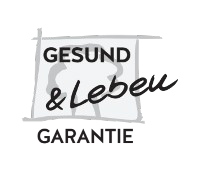 GESUND & LEBEN - Garantie: Unsere Produkte werden nach strengsten Richtlinien hergestellt, laufend kontrolliert und verlassen unser Haus stets frisch und in allerbester Qualität.IngredientsIngredients (INCI): Simmondsia chinensis seed oil*, Symhytum officinale root extract* Inhaltsstoffe: Jojobasamenöl*,Beinwellwurzelextrakt*(*Rohstoffe aus kontrolliert biologischem Anbau)Nährwerte-Wichtige HinweiseNur zur äußerlichen Anwendung!Nicht auf Wunden, gereizter oder geschädigter Haut anwenden. Verwenden Sie das Produkt nicht bei Überempfindlichkeit gegen einen der Inhaltsstoffe.Nach dem Öffnen 18 Monate haltbar.Bitte beachten Sie die Angaben auf der Verpackung.Weitere Informationen unterwww.allpharm.de SEO Keywords:doc nature’s bio beinwell wurzel, doc natures beinwell öl, beinwell öl bio, beinwellwurzel öl kaufen, beinwellöl kaufen, gesund und leben bio beinwellwurzel, jojobaöl mit beinwell, beinwell badezusatz, beinwellwurzel öl muskelverspannung, beinwellwurzelöl massage, beinwellwurzel tinktur kaufen, beinwell muskel tinktur kaufen, beinwellwurzel jojobaöl, jojobaöl kaufenVertrieb Deutschland Allpharm Vertriebs-GmbHLanggasse 6364409 Messelb.loewenberg@allpharm.deStand der Information07.07.2022; JS (2022-07)